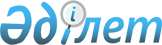 Зерттеулердің (сынақтардың) және өлшемдердің қағидалары мен әдістерін, соның ішінде Кеден одағының "Дөңгелекті көлік құралдарының қауіпсіздігі туралы" (КО ТР 018/2011) техникалық регламентінің талаптарын қолдану мен орындау және техникалық реттеу объектілерінің сәйкестігін бағалауды жүзеге асыру үшін қажетті үлгілерді іріктеу қағидаларын қамтитын халықаралық және өңірлік (мемлекетаралық) стандарттардың, ал олар болмаған жағдайда ұлттық (мемлекеттік) стандарттардың тізбесіне өзгеріс енгізу туралыЕуразиялық экономикалық комиссия Алқасының 2019 жылғы 11 маусымдағы № 98 шешімі
      Еуразиялық экономикалық одақ шеңберіндегі техникалық реттеу туралы хаттаманың (2014 жылғы 29 мамырдағы Еуразиялық экономикалық одақ туралы шартқа № 9 қосымша) 4-тармағына және Жоғары Еуразиялық экономикалық кеңестің 2014 жылғы 23 желтоқсандағы № 98 шешімімен бекітілген Еуразиялық экономикалық комиссияның Жұмыс регламентіне № 2 қосымшаның 5-тармағына сәйкес Еуразиялық экономикалық комиссия Алқасы шешті:
      1. Еуразиялық экономикалық комиссия Алқасының 2018 жылғы 25 желтоқсандағы № 219 шешімімен бекітілген Зерттеулердің (сынақтардың) және өлшемдердің қағидалары мен әдістерін, соның ішінде Кеден одағының "Дөңгелекті көлік құралдарының қауіпсіздігі туралы" (КО ТР 018/2011) техникалық регламентінің талаптарын қолдану мен орындау және техникалық реттеу объектілерінің сәйкестігін бағалауды жүзеге асыру үшін қажетті үлгілерді іріктеу қағидаларын қамтитын халықаралық және өңірлік (мемлекетаралық) стандарттар, ал олар болмаған жағдайда ұлттық (мемлекеттік) стандарттар тізбесінің 1, 18 және 65-тармақтарындағы "01.07.2019" деген цифрлар "01.07.2020" деген цифрлармен ауыстырылсын.
      2. Осы Шешім ресми жарияланған күнінен бастап күнтізбелік 30 күн өткен соң күшіне енеді және 2019 жылғы 1 шілдеден бастап туындайтын құқықтық қатынастарда қолданылады.
					© 2012. Қазақстан Республикасы Әділет министрлігінің «Қазақстан Республикасының Заңнама және құқықтық ақпарат институты» ШЖҚ РМК
				
      Еуразиялық экономикалық комиссияАлқасының Төрағасы

Т. Саркисян
